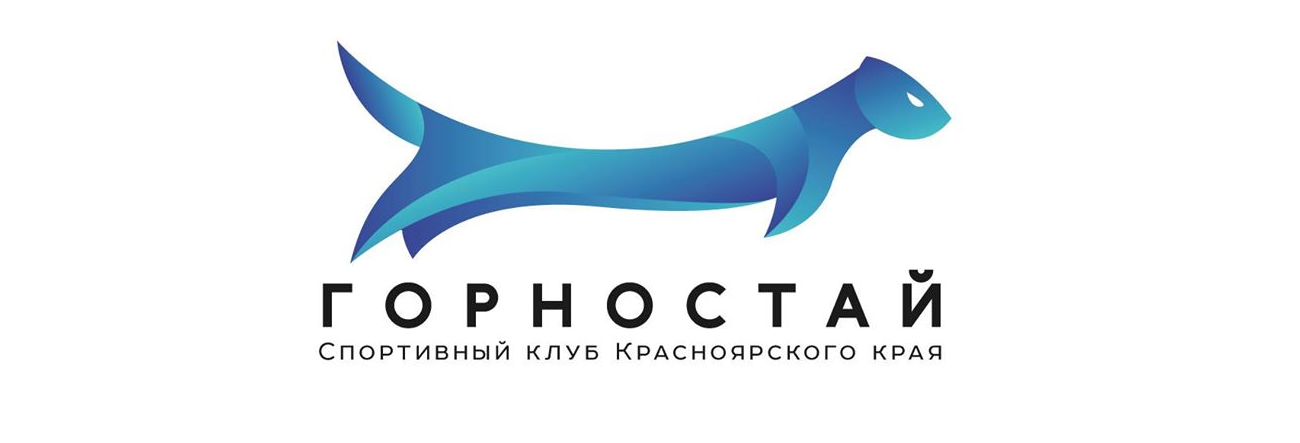 Положение
О проведении трейлового забега "Погоня за Лисой"Старт входит в серию забегов Заповедная Сибирь: Зима

г. Красноярск                                                                                  ред. 09  октября  2023 г.

1. Цели и задачи

Соревнования по трейловому бегу "Погоня за Лисой" (далее Соревнование) проводятся в соответствии с Правилами соревнований Международной ассоциации федераций легкой атлетики (ИААФ).

Соревнования проводятся с целью:

- пропаганды здорового образа жизни;

- дальнейшего развития физической культуры и спорта в Сибирском Федеральном Округе (СФО);

- привлечения населения к регулярным занятиям физической культурой и спортом, направленным на укрепление здоровья, профилактики вредных привычек и правонарушений;

- привлечения детей, подростков и молодежи к регулярным занятиям физической культурой и спортом;

- популяризации и пропаганды трейлового бега, как наиболее доступной формы укрепления здоровья и физического развития;

- совершенствования форм организации массовой физкультурно-оздоровительной работы;

- повышения спортивного мастерства спортсменов.
2. Особые условия серии Заповедная Сибирь: ЗимаСтарт Погоня за Лисой 2023 является первым из трех стартов серии Заповедная Сибирь: Зима. Два других старта серии: 11 февраля - “3Вершины”23-25 февраля - “KWTF - Krasnoyarsk Winter Trail fest”Узнать все детали и условия серии можно в положении по ссылке: Положение 20243. Организаторы мероприятия и дистанции соревнования

Общее руководство по подготовке и проведению соревнования осуществляет подразделение Горностай-события спортивного клуба "Горностай". Зачеты и дистанции Соревнования:3 км - северная ходьба3 км - бег8 км - бег14 км - бегВозрастные группы на 3 км: 9-14 лет15-39 лет40+Возрастные группы на 8 км: 15-39 лет40+Возрастные группы на 14 км: 18-39 лет40+
4. Место и сроки проведения мероприятия

Соревнование проводится в городе Красноярск 25 ноября 2023 года.Трасса северной ходьбы и забега на 3 км кольцевая, по западной части о.Татышев, старт/финиш на площадке у павильона проката, г. Красноярск, Остров Татышев, 5/1 (здание проката);

Трасса забега на 8 км кольцевая, по западному периметру о.Татышев, старт/финиш на площадке у павильона проката, г. Красноярск, Остров Татышев, 5/1 (здание проката);Трасса забега на 14 км кольцевая, по полному периметру о.Татышев, старт/финиш на площадке у павильона проката, г. Красноярск, Остров Татышев, 5/1 (здание проката)


4. Участники мероприятия
Лимит участников Соревнований, установленный организаторами, составляет 40 человек на дистанции 3 км (бег плюс северная ходьба), 70 участников на 8 км дистанции, и на дистанции 15 км - 60 человек."Лиса" на каждой дистанции у мужчин и у женщин определяется по лучшему рейтингу Топлист в дисциплине Трейлраннинг из всех зарегистрированных участников к 23:59 часам 23 ноября.  

5. Требования к участникам и условия их допуска

Право участия в соревновании имеют граждане Российской Федерации и иностранных государств, прошедшие регистрацию и оплатившие ее стоимость. Возможна регистрация только в одном виде спортивной программы.

К участию в Соревнованиях по бегу на дистанции 14 км допускаются любители бега в возрасте 18 лет и старше.
К участию в соревновании по бегу на дистанции 8 км допускаются любители бега в возрасте 15 лет и старше.К участию в соревновании по бегу и северной ходьбе на дистанции 3 км допускаются любители бега в возрасте 9 лет и старше.

Участники Соревнований по бегу на дистанции 14 км при получении стартового пакета обязаны предоставить оригинал медицинской справки (приказ №1144н от 23 октября 2020 г.) с формулировкой «Допущен(а) к участию на дистанцию от 14 км» с печатью выдавшего ее медицинского учреждения, подписью и личной печатью врача. Справка должна быть выдана не позднее полугода до дня старта. Без справки стартовый пакет не выдается, деньги за стартовый взнос не возвращаются.

Участники Соревнований по бегу на дистанции 8 км при получении стартового пакета обязаны предоставить оригинал медицинской справки (приказ №1144н от 23 октября 2020 г.) с формулировкой «Допущен(а) к участию на дистанцию от 8 км» с печатью выдавшего ее медицинского учреждения, подписью и личной печатью врача. Справка должна быть выдана не позднее полугода до дня старта. Без справки стартовый пакет не выдается, деньги за стартовый взнос не возвращаются.Участники Соревнований по бегу на дистанции 3 км при получении стартового пакета обязаны предоставить оригинал медицинской справки (приказ №1144н от 23 октября 2020 г.) с формулировкой «Допущен(а) к участию на дистанцию от 3 км» с печатью выдавшего ее медицинского учреждения, подписью и личной печатью врача. Справка должна быть выдана не позднее полугода до дня старта. Без справки стартовый пакет не выдается, деньги за стартовый взнос не возвращаются.

Участники Соревнований по бегу на дистанции 3 км и 8 км младше 18 лет получают стартовые пакеты с родителями/опекунами, при получении родитель/опекун подписывает расписку о самостоятельной ответственности за жизнь и здоровье своего ребенка.

Нагрудный номер должен быть прикреплен спереди на груди или поясе, к внешнему слою спортивной одежды каждого участника и быть хорошо читаемым. В случае утери/порчи номера или расположения в другом месте, результат в итоговом протоколе может быть недоступен.
6. Программа мероприятия25 ноября, субботаг. Красноярск, Остров Татышев, 5/1 (здание проката)17:00-18:30 - Регистрация и выдача номеров  18:59:50 - Старт лисы-мужчины и лисы-девушки на 14 км    19:00 - Старт всех участников на 14 км    19:09:50 - Старт лисы-мужчины и лисы-девушки на 8 км    19:10 - Старт всех участников на 8 км  19:19:50 - Старт лисы-мужчины и лисы-девушки на 3 км    19:20 - Старт всех участников на 3 км бег и 3 км северная ходьба   20:30 - Награждение победителей на всех дистанциях  
Фиксирование результатов участников соревнований осуществляется судьями.

Лимит времени прохождения дистанции:3 км – 30 минут;8 км – 1 час 30 минут;14 км – 2 часа 00 минут.
7. Награждение

Спортсмены, занявшие 1, 2 и 3 места в категориях:

- на дистанции 14 км получают призы от партнеров,- на дистанции 8 км получают призы от партнеров,- на дистанции 3 км получают призы от партнеров.
Все финишеры северной ходьбы и забега на дистанции 3 км, 8 км и 14 км получают памятные медали.Участники всех дистанций получают рейтинг серии Заповедная Сибирь: Зима.
8. Обеспечение безопасности участников и зрителей
Каждый участник берет на себя всю ответственность за свою жизнь и здоровье. Принимая участие в соревновании участник осознает все возможные риски, связанные со здоровьем. Организаторы соревнований рекомендуют участникам иметь страховой полис на время проведения старта.
Обязательно наличие у спортсменов, участвующих в забеге на 14 км оригинала медицинской справки (приказ №1144н от 23 октября 2020 г.).

Обязательно наличие у спортсменов, участвующих в забеге на 8 км оригинала медицинской справки (приказ №1144н от 23 октября 2020 г.).Обязательно наличие у спортсменов, участвующих в забеге на 3 км оригинала медицинской справки (приказ №1144н от 23 октября 2020 г.).

При получении стартовых пакетов страховой полис предъявлять не обязательно.


9. Условия финансирования

Расходы, связанные с командированием спортсменов (проезд, питание и проживание), несут командирующие организации и/или сами участники.

Расходы, связанные с организацией и проведением соревнования, покрываются стартовыми взносами участников и спонсорской помощью спонсоров и партнеров.

10.Заявки на участие и стоимость

Заявки по установленной форме подаются в исполнительную дирекцию соревнования через интернет ресурс Toplist.run
Регистрация проходит с 00:00 09 октября 2023 г. по 18:30 25 ноября 2023 г.

Заявки на участие в соревновании поданные на сайте в режиме онлайн, принимаются и обрабатываются только после оплаты регистрационного взноса. Регистрация может быть закрыта ранее 25 ноября 2023 года в случае достижения максимального числа участников.
Регистрация в день старта будет производиться только при наличии свободных слотов. При регистрации после 15 ноября 2023 года сувенирная продукция не гарантирована.  

Стоимость регистрации для ТОП 10 рейтинга https://toplist.run (в категориях: трейлраннинг, бег, скайраннинг), до 25 ноября (через заявку организаторам на почту gornostayevents@gmail.com):Забег на 14 км – участие бесплатно ;Забег на 8 км – участие бесплатно;Забег и северная ходьба на 3 км – участие бесплатно.Стоимость регистрации для студентов, пенсионеров и инвалидов, до 25 ноября (промокод на скидку предоставляется при подачи подтверждения на почту gornostayevents@gmail.com):Забег на 14 км – 1290 рублей ;Забег на 8 км – 990 рублей;Забег и северная ходьба на 3 км – 490 рублейСтоимость регистрации с 09 октября до 15 октября 2023 года для всех участников (ранняя регистрация):Забег на 14 км – 1490 рублей;Забег на 8 км – 990 рублей;Забег и северная ходьба на 3 км – 490 рублейСтоимость регистрации с 16 октября 2023 года для всех участников:Забег на 14 км – 1990 рублей;Забег на 8 км – 1490 рублей.Забег и северная ходьба на 3 км – 690 рублей.Стоимость участия в день старта 25 ноября 2023 года: Забег на 14 км - 2200 рублей;Забег на 8 км - 1800 рублей;Забег и северная ходьба на 3 км - 900 рублей. 

В случае невозможности участия в соревновании либо отмены их проведения по независящим от организаторов обстоятельствам регистрационный взнос не возвращается, не переносится на другие соревнования.

Важно! Оплаченная регистрация отмене не подлежит, регистрационный взнос не возвращается.
11. Передача слота

Переоформление на другое лицо:

Если вы успешно зарегистрировались, но хотите переоформить свою регистрацию на другое лицо, это можно сделать до 24 ноября 2023 г., отправив заявку на почту gornostayevents@gmail.com с темой «Передача слота».

Услуга по переоформлению регистрации платная - 300 руб.

Лица, выполнившие условия настоящего Положения, будут допущены к участию в соревновании.Данное положение может изменяться вплоть до 23 ноября 2023 года.
Положение является основанием (вызовом) для командирования спортсменов и тренеров на соревнование.
Контакты организаторов: gornostayevents@gmail.com